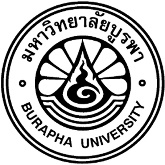 	                                  แบบรายงานความก้าวหน้าวิทยานิพนธ์	……………………………………………………………………………………………………………………………………………..เรียน คณบดีบัณฑิตวิทยาลัยข้าพเจ้า (นาย/นาง/นางสาว)				        รหัสประจำตัวนิสิตหลักสูตร				                สาขาวิชา 				คณะ 				  เข้าศึกษาในปีการศึกษา	         ภาคต้น   ภาคปลาย     การศึกษาแบบ  เต็มเวลา    ไม่เต็มเวลา รูปแบบการเรียนแบบ  ก 1 (ทำวิทยานิพนธ์ 36 หน่วยกิต)        ก 2 (เรียนรายวิชา 12 หน่วยกิตและทำวิทยานิพนธ์ 12 หน่วยกิต)       โทรศัพท์					E-mail									หัวข้อวิทยานิพนธ์ (ภาษาไทย)										  	  	  หัวข้อวิทยานิพนธ์ (ภาษาอังกฤษ)											ชื่ออาจารย์ที่ปรึกษา													เอกสารแนบขั้นที่Steps ความก้าวหน้าสัปดาห์สัปดาห์Progress (%)Progress (%)ขั้นที่Steps ความก้าวหน้าควรเป็นปฏิบัติจริงควรเป็นปฏิบัติจริง0.Start0%1.Research idea184%2.Assign Advisor207%3.Problem statement2210%4.Objective, Scopes2415%5.Literature search & review3025%6.Methodology3240%7.Proposal3460%8.Implementation3680%9.Conclusion & Discussion3890%10.Wrap up4094%11.Final defense4296%12.Content Correction4498%13.Format & Writing 4699%14.Submission48100% เห็นชอบ            ไม่เห็นชอบ           (ลงนาม)………………………………………………….……                     (……………………………………………………)                                ประธานหลักสูตร               วันที่………เดือน……………………..พ.ศ. ……………ทราบ             (ลงนาม)………………………….………………………………(…………………………..…………………………)หัวหน้าภาควิชา/ประธานสาขาวิชาวันที่………เดือน……………………..พ.ศ. ……………ทราบ         (ลงนาม)……………………………………………………………….        (………………………………………………………..)    คณบดีคณะ…………………………………………วันที่………เดือน……………………..พ.ศ. ……………ทราบ         (ลงนาม)……………………………………………………………….        (………………………………………………………..)    คณบดีบัณฑิตวิทยาลัย   วันที่………เดือน……………………..พ.ศ. ……………รายการหลักฐาน1.  การลงทะเบียนวิทยานิพนธ์2.  หลักฐานการขออนุมัติแต่งตั้งคณะกรรมการควบคุมวิทยานิพนธ์ ใบแสดงผลการเรียนที่ print จากระบบทะเบียน GRD-Thesis 001